Dear, «Name» «FamilyName»!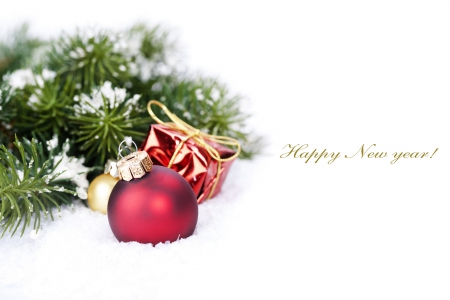 Happy New Year!